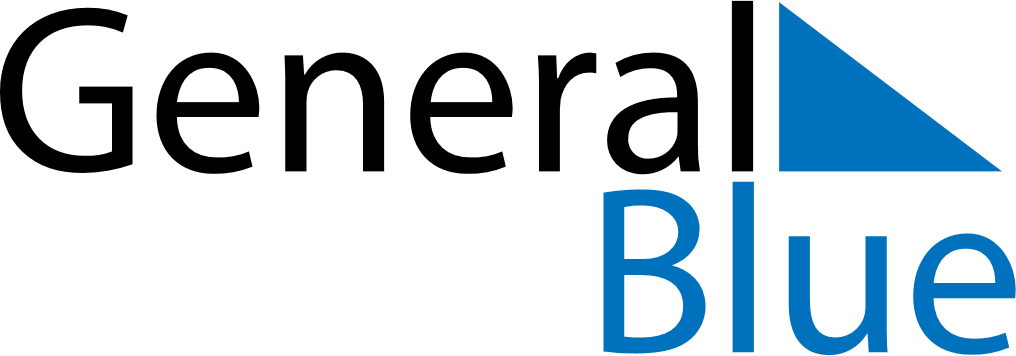 February 2022February 2022February 2022BangladeshBangladeshMondayTuesdayWednesdayThursdayFridaySaturdaySunday123456789101112131415161718192021222324252627Language Martyrs’ Day28